
                                 Province of the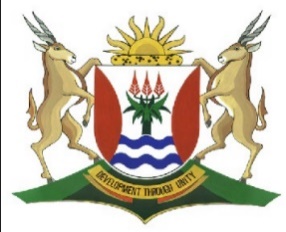 EASTERN CAPEEDUCATIONDIRECTORATE SENIOR CURRICULUM MANAGEMENT (SEN-FET)TUIS-ONDERIG SELFSTUDIENASIENRIGLYN AKTIWITEIT 1AKTIWITEIT 1QZX WINKELSQZX WINKELSKONTANTBEGROTING VIR APRIL 2020 EN MEI 2020.KONTANTBEGROTING VIR APRIL 2020 EN MEI 2020.NOTAS:NOTAS:Rente op vaste deposito R30 000 X 12% X  = 3 600Rente op vaste deposito R30 000 X 12% X  = 3 600Salarisse sal bereken word vanaf April - bedrag van R50 250 x   = 55 275Salarisse sal bereken word vanaf April - bedrag van R50 250 x   = 55 275Verpakkingsmateriaal 600 000 X 3% = 18 000Verpakkingsmateriaal 600 000 X 3% = 18 000Waardervermindering is utgelaat omdat dit `n nie-kontant item is,  en nie lei tot die uitvloei van kontant nie.Waardervermindering is utgelaat omdat dit `n nie-kontant item is,  en nie lei tot die uitvloei van kontant nie.Berekeninge is afgerond tot die naaste rand.Berekeninge is afgerond tot die naaste rand.ATIWITEIT 2ATIWITEIT 2KUYASA WINKELSKUYASA WINKELSKONTANTBEGROTING VIR DIE 3 MAANDE PERIODE VAN 1 APRIL TOT 30 JUNIE 2020KONTANTBEGROTING VIR DIE 3 MAANDE PERIODE VAN 1 APRIL TOT 30 JUNIE 2020NOTAS:NOTAS:Handelsvoorraad wat elke maand verkoop word, word in dieselfde maand aangevul. Hierdie verklaring impliseer dat die voorraad wat in daardie maand verkoop is, deur daardie bedrag vervang word. Met ander woorde, die bedrag wat verkoop word, word vervang; daarom verteenwoordig die koste van verkope vir elke maand die hoeveelheid voorraad wat vir daardie maand gekoop is. Handelsvoorraad wat elke maand verkoop word, word in dieselfde maand aangevul. Hierdie verklaring impliseer dat die voorraad wat in daardie maand verkoop is, deur daardie bedrag vervang word. Met ander woorde, die bedrag wat verkoop word, word vervang; daarom verteenwoordig die koste van verkope vir elke maand die hoeveelheid voorraad wat vir daardie maand gekoop is. Die huurverhoging val buite die begrotingsperiode van Julie.Die huurverhoging val buite die begrotingsperiode van Julie.AKTIWITEIT 3      AKTIWITEIT 3      EC HANDELAARSEC HANDELAARSDEBITEURE-INVORDERINGSKEDULEDEBITEURE-INVORDERINGSKEDULENOTAS:NOTAS:Begin altyd deur eers kredietverkope uit te werk. Skryf die syfer neer, aangesien die totale verkope vir FEB R270 000 x 60% = R162 000 is. Die kolom vir berekening is om die berekeninge aan te dui. Debiteure kry drie maande om te betaal met die eerste bedrag wat in die maand van verkope ingevorder moet word. Bv Die verkope vir April word ingesamel as 25% in April, 60% in Mei en 15% in Junie. Debiteure kry ook 'n afslag van 3% op betalings in dieselfde maand. Dit beteken dus dat die onderneming nie 100% sal inkry nie. Dit sal 100% - 3% = 97% wees. Kontantverkope en invorderings van debiteure (LW. nie kredietverkope nie) word soos volg in die kontantbegroting opgeteken:Begin altyd deur eers kredietverkope uit te werk. Skryf die syfer neer, aangesien die totale verkope vir FEB R270 000 x 60% = R162 000 is. Die kolom vir berekening is om die berekeninge aan te dui. Debiteure kry drie maande om te betaal met die eerste bedrag wat in die maand van verkope ingevorder moet word. Bv Die verkope vir April word ingesamel as 25% in April, 60% in Mei en 15% in Junie. Debiteure kry ook 'n afslag van 3% op betalings in dieselfde maand. Dit beteken dus dat die onderneming nie 100% sal inkry nie. Dit sal 100% - 3% = 97% wees. Kontantverkope en invorderings van debiteure (LW. nie kredietverkope nie) word soos volg in die kontantbegroting opgeteken:EC HANDELAARSEC HANDELAARSKONTANTBEGROTING VIR DIE PERIODE 1 APRIL 2020 – 30 JUNIE 2020KONTANTBEGROTING VIR DIE PERIODE 1 APRIL 2020 – 30 JUNIE 2020AKTIWITEIT 4 AKTIWITEIT 4 4.1Identifiseer TWEE items wat nie in 'n kontantbegroting ingesluit kan word nie.Enige TWEE van die volgendeWins met verkoop van bates, Oninbare skulde, Handelsvoorraadtekort, Korting ontvang, Waardevermindering4.2DEBITEURE-INVORDERINGSKEDULE: 1 MEI TOT 31 JULIE4.3Die onderneming is bekommerd dat sommige debiteure te stadig betaal. Stel TWEE maniere voor om hierdie probleem op te los.Staan korting toe aan debiteure wat binne 30 dae betaalBelas agterstallige rekeninge met rente